Бюджетное  учреждение культуры  Вологодской области  «Центр народной  культуры» (БУК ВО «ЦНК»)  с 16 по 17 мая 2018 года  проводит семинар для специалистов учреждений культуры Вологодской области по теме "Техническое обеспечение мероприятия".В качестве педагогов примут участие:Специалисты прокатной компании "Мастерская Звука и Света" г. Вологда:- Малиновский Алексей, директор, звукорежиссёр, видео инженер.- Тарасов Иван, звукорежиссёр, инженер проектов.- Мальцев Фёдор, художник по свету, техническое оформление.- Бушеленков Олег, звукорежиссёр, сервис.Специалисты фирмы "МузАрт-В" г. Вологда:- Склокин Денис Николаевич, ведущий инженер.- Зятюшков Иван Владимирович, начальник отдела проката.В программе семинара:1. Занятия на базе прокатной компании «Мастерская Звука и Света» г. Вологда.	Звук: инструменты звукорежиссёра (Smart анализатор, акустические симуляторы, виртуальный саундчек, карта частот, лазерный дальномер). Подготовка аудио материала для концерта, выезда коллектива, создание плейлиста. Маленькие хитрости звукорежиссёра.	Свет: кто такой дизайнер по свету? Основные позиции для установки оборудования, названия, применение (фронтальный, прострельный, контровой). Основные ошибки при установке световых приборов. Использование 3D визуализации.	Видео: использование прямых интернет трансляций в концертной деятельности. Программа JBS Studio (пример трансляции из филармонии). Подготовка видео контента для концерта и/или выезда. Софт для видео сопровождения мероприятия.	Демо-зал цифровых микшерных пультов с системой «Виртуальный саундчек». Зона сервисного обслуживания концертного оборудования. Основные правила при монтаже фонограмм. Демо-зал светового оборудования для концерта в маленьком клубе.	Создание шоу, от идеи до реализации. Диалог всех служб при подготовке шоу. Использование синхронизации по Timecode. На примере съемки передачи «По барабану» с участием группы «Rizoma». Демонстрация шоу на главной демо-площадке.2. Выездное занятие на базе БУК Кирилловского муниципального района "Центр культурного развития" по теме "Современное оснащение культурно-досугового центра от проекта до концерта".	Силовое оборудование. Механика сцены. Общий и театральный свет. 	Акустика зала: как избежать ошибок при проектировании. Звуковое оборудование многофункционального зала. Динамический свет. Световое программирование концертных программ.	Взаимодействие звукорежиссёра и руководителей творческих коллективов при  подготовке к концертным выступлениям.Регистрация участников 16 мая с 9.00 до 10.00 по адресу: г. Вологда, ул. Лечебная, 15 "А", 1 этаж, "Мастерская Звука и Света". Проезд  от остановки "Гостиница "Вологда" автобусами №1 и № 30  до остановки "Областная больница". Начало семинара 16 мая с 10.00. Окончание 17 мая в 18.00.Командируемым сохраняется средняя заработная плата по месту основной работы. Оплата командировочных расходов, проживание, питание производится за счет направляющей стороны. Участникам семинара предоставляются места в общежитии Вологодского областного колледжа искусств по адресу: ул. Октябрьская, д. 19, тел. 8(8172) 21-03-95. Стоимость проживания 300 руб. в сутки. Проезд от вокзалов троллейбусом № 1 до остановки "Театр для детей и молодёжи".Кандидатуры участников семинара (с подтверждением проживания в общежитии колледжа) просим сообщить до 8 мая 2018 года Мельниковой Елене Витальевне, вед. методисту отдела информационно-просветительской работы по телефону: 8(8172) 72-13-48 или электронной почте elvit64@mail.ru. В заявке просим указать: ФИО, место работы, должность, необходимость в предоставлении общежития, контакты.Стоимость обучения:    1 600,00 руб. на 1 человека (вт.ч. НДС).Оплата семинара может быть произведена:физическими лицами - за наличный расчетюридическими лицами - только за безналичный расчет.Юридических лиц для выписки счета на 100% предоплату до 14 мая 2018 г. просим сообщить свои реквизиты по электронной почте elvit64@mail.ru. Копия платежного поручения предоставляется до начала занятий, при регистрации.По окончании семинара участникам выдается сертификат установленного образца.Директор                           	Л.В. Мартьянова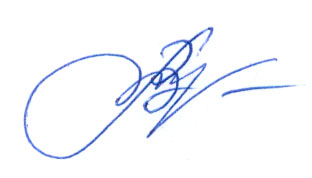 Бюджетное  учреждение культуры  Вологодской области  «Центр народной  культуры» (БУК ВО «ЦНК»)  с 16 по 17 мая 2018 года  проводит семинар для звукооператоров учреждений культуры Вологодской области по теме "Техническое обеспечение мероприятия".В программе семинара:1. Занятия на базе прокатной компании «Мастерская Звука и Света» г. Вологда.Первая частьЗвук: инструменты звукорежиссёра (Smart анализатор, акустические симуляторы, виртуальный саундчек, карта частот, лазерный дальномер). Подготовка аудио материала для концерта, выезда коллектива, создание плейлиста. Маленькие хитрости звукорежиссёра.Свет: кто такой дизайнер по свету? Основные позиции для установки оборудования, названия, применение (фронтальный, прострельный, контровой). Основные ошибки при установке световых приборов. Использование 3D визуализации.Видео: использование прямых интернет трансляций в концертной деятельности. Программа JBS Studio (пример трансляции из филармонии). Подготовка видео контента для концерта и/или выезда. Софт для видео сопровождения мероприятия.Факультативная частьДемо-зал цифровых микшерных пультов с системой «Виртуальный саундчек». Зона сервисного обслуживания концертного оборудования. Основные правила при монтаже фонограмм.Демо-зал светового оборудования для концерта в маленьком клубе.Вторая частьСоздание шоу, от идеи до реализации. Диалог всех служб при подготовке шоу. Использование синхронизации по Timecode. На примере съемки передачи «По барабану» с участием группы «Rizoma». Демонстрация шоу на главной демо-площадке.2. Выездное занятие на базе БУК Кирилловского муниципального района "Центр культурного развития" по теме "Современное оснащение культурно-досугового центра от проекта до концерта".- Силовое оборудование. Механика сцены. Общий и театральный свет (Склокин Д.Н., ведущий инженер фирмы «МузАрт-В»). - Акустика зала: как избежать ошибок при проектировании. Звуковое оборудование многофункционального зала. Динамический свет. Световое программирование концертных программ (Зятюшков И.В., начальник отдела проката фирмы «МузАрт-В»).- Взаимодействие звукорежиссёра и руководителей творческих коллективов при  подготовке к концертным выступлениям.Регистрация участников 16 мая с 9.00 до 10.00 по адресу: г. Вологда, ул. Лечебная, 15 "А", 1 этаж, "Мастерская Звука и Света". Проезд  от остановки "Гостиница "Вологда" автобусами №1 и № 30  до остановки "Областная больница". Начало семинара 16 мая с 10.00. Окончание 17 мая в 18.00 (выездное занятие в г. Кириллов).Командируемым сохраняется средняя заработная плата по месту основной работы. Оплата командировочных расходов, проживание, питание производится за счет направляющей стороны. Участникам семинара предоставляются места в общежитии Вологодского областного колледжа искусств по адресу: ул. Октябрьская, д. 19, тел. 8(8172) 21-03-95. Стоимость проживания 300 руб. в сутки. Проезд от вокзалов троллейбусом № 1 до остановки "Театр для детей и молодёжи".Кандидатуры участников семинара (с подтверждением проживания в общежитии колледжа) просим сообщить до 8 мая 2018 года Мельниковой Елене Витальевне, вед. методисту отдела информационно-просветительской работы по телефону: 8(8172) 72-13-48 или электронной почте elvit64@mail.ru. В заявке просим указать: ФИО, место работы, должность, необходимость в предоставлении общежития, контакты.Стоимость обучения:    1 600,00 руб. на 1 человека (вт.ч. НДС).Оплата семинара может быть произведена:физическими лицами - за наличный расчетюридическими лицами - только за безналичный расчет.Юридических лиц для выписки счета на 100% предоплату до 14 мая 2018 г. просим сообщить свои реквизиты по электронной почте elvit64@mail.ru. Копия платежного поручения предоставляется до начала занятий, при регистрации.По окончании семинара участникам выдается сертификат установленного образца.Директор	Л.В.МартьяноваБюджетное  учреждение культуры  Вологодской области  «Центр народной  культуры» (БУК ВО «ЦНК»)  с 16 по 17 мая 2018 года  проводит семинар для звукооператоров учреждений культуры Вологодской области по теме "Техническое обеспечение мероприятия".В программе семинара:1. Занятия на базе прокатной компании «Мастерская Звука и Света» г. Вологда.Первая частьЗвук: инструменты звукорежиссёра (Smart анализатор, акустические симуляторы, виртуальный саундчек, карта частот, лазерный дальномер). Подготовка аудио материала для концерта, выезда коллектива, создание плейлиста. Маленькие хитрости звукорежиссёра.Свет: кто такой дизайнер по свету? Основные позиции для установки оборудования, названия, применение (фронтальный, прострельный, контровой). Основные ошибки при установке световых приборов. Использование 3D визуализации.Видео: использование прямых интернет трансляций в концертной деятельности. Программа JBS Studio (пример трансляции из филармонии). Подготовка видео контента для концерта и/или выезда. Софт для видео сопровождения мероприятия.Факультативная частьДемо-зал цифровых микшерных пультов с системой «Виртуальный саундчек». Зона сервисного обслуживания концертного оборудования. Основные правила при монтаже фонограмм.Демо-зал светового оборудования для концерта в маленьком клубе.Вторая частьСоздание шоу, от идеи до реализации. Диалог всех служб при подготовке шоу. Использование синхронизации по Timecode. На примере съемки передачи «По барабану» с участием группы «Rizoma». Демонстрация шоу на главной демо-площадке.Занятия проводят специалисты прокатной компании «Мастерская Звука и Света»-Малиновский Алексей, директор, звукорежиссёр, видео инженер; Тарасов Иван, звукорежиссёр, инженер проектов; Мальцев Фёдор, художник по свету, техническое оформление; Бушеленков Олег, звукорежиссёр, сервис.2. Выездное занятие на базе БУК Кирилловского муниципального района "Центр культурного развития" по теме "Современное оснащение культурно-досугового центра от проекта до концерта".- Силовое оборудование. Механика сцены. Общий и театральный свет. - Акустика зала: как избежать ошибок при проектировании. Звуковое оборудование многофункционального зала. Динамический свет. Световое программирование концертных программ (Зятюшков И.В., начальник отдела проката фирмы «МузАрт-В»).- Взаимодействие звукорежиссёра и руководителей творческих коллективов при  подготовке к концертным выступлениям.Занятия проводят Склокин Денис Николаевич, ведущий инженер фирмы «МузАрт-В»; Зятюшков Иван Владимирович, начальник отдела проката фирмы  «МузАрт-В».Регистрация участников 16 мая с 9.00 до 10.00 по адресу: г. Вологда, ул. Лечебная, 15 "А", 1 этаж, "Мастерская Звука и Света". Проезд  от остановки "Гостиница "Вологда" автобусами №1 и № 30  до остановки "Областная больница". Начало семинара 16 мая с 10.00. Окончание 17 мая в 18.00 (выездное занятие в г. Кириллов).Командируемым сохраняется средняя заработная плата по месту основной работы. Оплата командировочных расходов, проживание, питание производится за счет направляющей стороны. Участникам семинара предоставляются места в общежитии Вологодского областного колледжа искусств по адресу: ул. Октябрьская, д. 19, тел. 8(8172) 21-03-95. Стоимость проживания 300 руб. в сутки. Проезд от вокзалов троллейбусом № 1 до остановки "Театр для детей и молодёжи".Кандидатуры участников семинара (с подтверждением проживания в общежитии колледжа) просим сообщить до 8 мая 2018 года Мельниковой Елене Витальевне, вед. методисту отдела информационно-просветительской работы по телефону: 8(8172) 72-13-48 или электронной почте elvit64@mail.ru. В заявке просим указать: ФИО, место работы, должность, необходимость в предоставлении общежития, контакты.Стоимость обучения:    1 600,00 руб. на 1 человека (вт.ч. НДС).Оплата семинара может быть произведена:физическими лицами - за наличный расчетюридическими лицами - только за безналичный расчет.Юридических лиц для выписки счета на 100% предоплату до 14 мая 2018 г. просим сообщить свои реквизиты по электронной почте elvit64@mail.ru. Копия платежного поручения предоставляется до начала занятий, при регистрации.По окончании семинара участникам выдается сертификат установленного образца.Директор	Л.В.МартьяноваРуководителям отделов(управлений, комитетов)культуры органов местного самоуправления муниципальных образований областиРуководителям отделов(управлений, комитетов)культуры органов местного самоуправления муниципальных образований областиРуководителям отделов(управлений, комитетов)культуры органов местного самоуправления муниципальных образований области